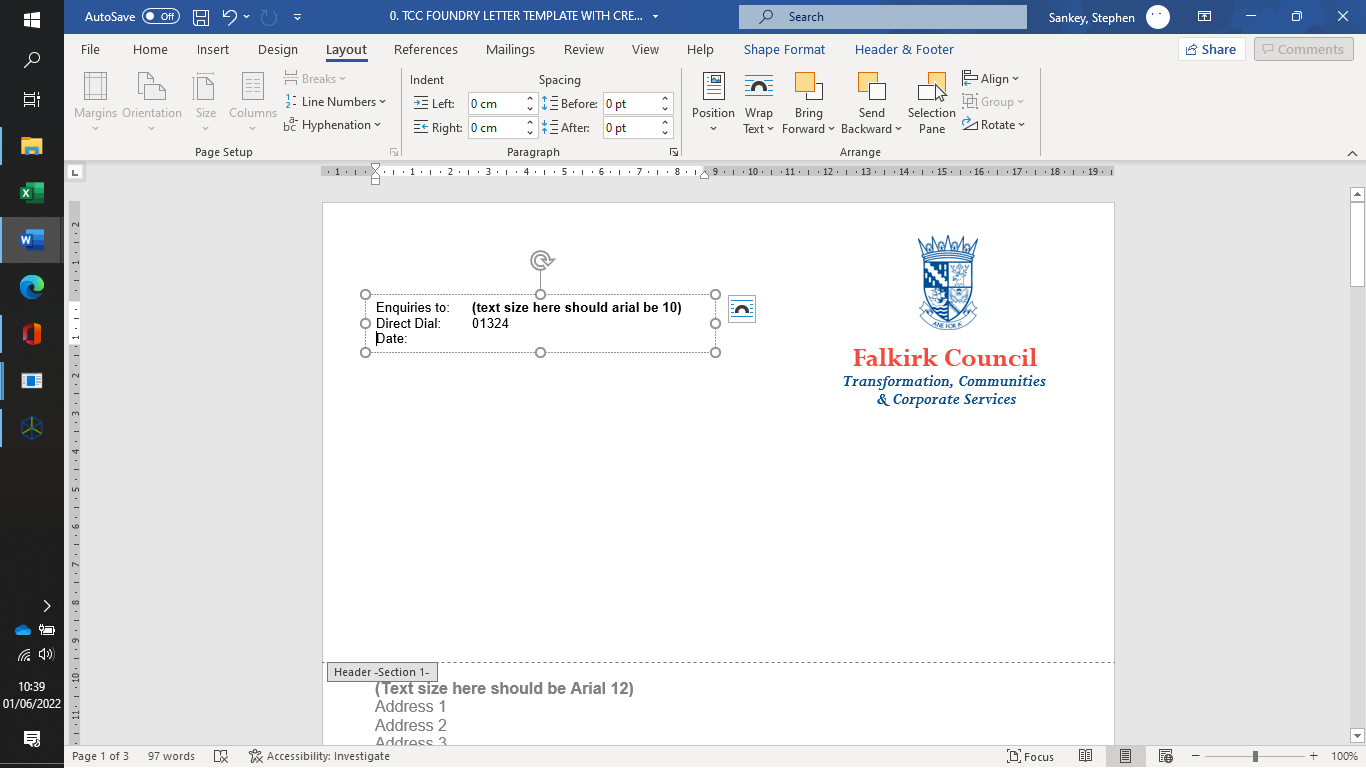 COUNCIL TAX: Persons in Detention (PRI)Details (To be completed by the Prison Authorities):Name of detainee:Date of Birth:Home Address of detainee:Date Detained:Earliest Release Date (if known):Name and Address of the prison or other institution:Declaration:I confirm that the above mentioned person is in detention, other than for non-payment of a fine.Signed:Stamp of InstitutionDesignation:Date:Telephone number:NOTESThis form should be completed in black ink and block capitals by the person or other institutional authorities and returned to www.falkirk.gov.uk/onlinepostbox or revenues1@falkirk.gov.ukA person is deemed to be in detention for Council Tax purposes if he or she is:detained in a prison or any other place by virtue of an order of court in the United Kingdom or a Standing Civilian Court established under the Armed Forces Act 1976.detained under paragraph 2 of Schedule 3 to the Immigration Act 1971.imprisoned, detained or in custody under the Army Act 1955, the Air Force Act 1955, or the Naval Discipline Act 1957 (subject to certain conditions).The above paragraph does not apply to any person detained only under section 407 of the Criminal Procedure (Scotland) Act 1975.Failure to complete and return this form could lead to the award of a Council Tax exemption or discount being delayed or cancelled.